هوالله - حضرت آقا احمد دستی از دور بر آتش داری نميدانی…حضرت عبدالبهاءاصلی فارسی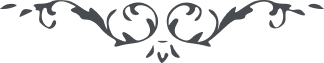 ٦٤ هوالله حضرت آقا احمد دستی از دور بر آتش داری نميدانی که چه خبر است مختصر آرام منقطع است ديروز در دو کليسای عظيم و در محفل عمومی احبّاء صحبتهای مفصّل گرديد و با جمعی ملاقات خصوصی شد ملاحظه کن باوجود اين مهمان روز و شب بوديم ديشب ساعت نيمه‌شب به خانه رسيدم و فرصت لباس کندن نداشتم با لباس خوابيدم ملاحظه فرما لهذا از قلّت مراسلات شکايت مفرما باری مکاتيب جوف را ارسال نماجميع ياران را تحيّت ابدع ابهی ابلاغ کن چندان بيش از اين در اينجا مکث نخواهد شد بلکه در نيمه تابستان به اروپا و از آنجا به شرق سفر خواهد گشت**.** ع ع 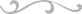 